	   INTAKE SHEET FOR RETURNING PATIENTS- ANNUAL VISITS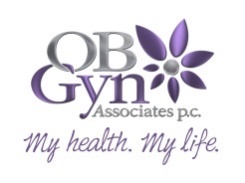 Patient Name: ____________________________  Date of Birth: ________________  Date: ________________Gynecological History:    What do you use to prevent pregnancy? (please circle)	None                    Menopause                    Pill                    IUD                    Condoms                    Depo Provera                        Nuva Ring            Nexplanon            Tubal Sterilization             Vasectomy            Other ________________--------------------------------------------------------------------------------------------------------------------------------------------------    Are you sexually active?      Yes       No       Not Currently         If yes, active with?       Men        Women       Both     Are you still having periods?  No     /      Yes- when was the first day of your last period? _________________    How long do they last? ________ days               Period flow (please circle)       light         moderate          heavy           How far apart are your periods (from 1st day of period to start of next period)? ________________________    Any problems currently with your period? _____________________________________________________Pregnancy History:    Total number of pregnancies ____________		Number of ectopic pregnancies ______________    Number of live births __________________		Number of elective terminations _____________    Number of living children _______________		Number of adopted children ________________    Number of miscarriages ________________Medications: list all current including supplements (or give list to nurse)   _________________________                  ________________________                  __________________________________________________                  ________________________                  __________________________________________________                  ________________________                  __________________________________________________                  ________________________                  _________________________What medications do you need refilled today? ________________________________________________What pharmacy do you use? ______________________________________________________________Allergies:     Known allergies?      No      /      Yes- please specify including reaction ________________________________    Latex allergy?      No      /      YesSocial History:     Do you feel safe in your home?      Yes      /      No    Marital status (please circle)                    single                    married                    divorced                    widowed    Highest level of education (please circle)         high school/GED        some college        2 year college degree        4 year college degree        postgraduate    What is your occupation? ___________________________________________________________________       Do you get calcium?      No      /      Yes- please specify (i.e. dairy, supplements, both) ____________________    Number of caffeine drinks per day (8oz= 1 drink) ________________________________________________    How many times do you exercise per week? ________   Type of exercise _____________________________    How often do you drink alcohol? _____________________________________________________________    Recreational drug use (i.e. Marijuana, Methamphetamine, etc.)            none             previous            current        * If current use, please specify _____________________________________________________________    What is your smoking status? (please circle)          never smoked          former smoker          current smoker        * If current smoker- what type of tobacco products do you use? (please circle)    cigarettes                              electronic cigarettes/vaping                             smokeless tobaccoMedical history:    Any changes in medical history since your last visit? (i.e. new/change in medical diagnosis)        Yes      /      No        * If yes, please specify ____________________________________________________________________           _____________________________________________________________________________________Surgical history:    Any new surgeries since your last visit?          Yes      /      No        * If yes, please specify ____________________________________________________________________Family history:    Any changes in family history since your last visit? (i.e. new medical diagnosis)      Yes      /      No        * If yes, please specify including family member affected ________________________________________           _____________________________________________________________________________________Depression screening:    Over the past 2 weeks, please answer how often you have been bothered by the following problems?Little interest or pleasure in doing things? (please circle)                not at all (0)             several days (1)             more than half the days (2)             nearly every day (3)Feeling down, depressed, or hopeless? (please circle)                not at all (0)             several days (1)             more than half the days (2)             nearly every day (3)* Please answer the following questions if you are 65 years of age or older:Risk for falls:    Have you had 2 or more falls in the past year?      Yes      /      No    Have you had an injury due to a fall in the past year?      Yes      /      NoAdvanced Directive/Living Will:    Do you have an Advanced Directive/Living Will?      Yes      /      No    If no, would you like to discuss or get information about an Advanced Directive/Living Will?    Yes      /      No